Pecyn ymgeisioRheolwr Rhaglen – Datblygu YmchwilwyrRydym yn chwilio am Reolwr Rhaglen i sefydlu prosiect newydd ar gyfer Cymru gyfan. Mae’r prosiect yn cael ei ariannu gan Gyngor Cyllido Addysg Uwch Cymru (CCAUC), a’i nod yw cynyddu gallu'r sector addysg uwch ac ymchwil yng Nghymru i weithio mewn partneriaeth, i arwain ac i gydweithio.Bydd y Rheolwr Rhaglen yn cymryd cyfrifoldeb cyffredinol am lwyddiant y prosiect. Drwy adeiladu ar enw da presennol y Gymdeithas a’i pherthnasau â rhanddeiliaid, bydd y deiliad swydd yn datblygu ac yn trefnu llawer o'r gweithgareddau newydd yn y prosiect, gyda chefnogaeth Swyddog Prosiect. Bydd gweithgareddau eraill yn cael eu datblygu a'u darparu gan ein Rheolwr Polisi a Materion Cyhoeddus a'n Swyddog Cyfathrebu. Felly, bydd tîm deinamig cryf yn hanfodol i'r prosiect, gydag ymrwymiad a rennir i fonitro, dysgu a gwerthuso.Bydd y deiliad swydd yn sicrhau bod y prosiect yn cefnogi gweithgareddau prifysgolion yng Nghymru a rhanddeiliaid perthnasol eraill. Byddant yn cynnal perthynas dda â'n cyllidwr, a byddant yn casglu adroddiad ar ganlyniadau'r prosiect. Byddant yn gweithio gyda'r Prif Weithredwr hefyd i ddatblygu a chyflwyno cais ariannu ar gyfer gweithgareddau pellach yn 2022-23.Rydym eisiau penodi ymgeisydd sydd yn gallu gwneud y prosiect hwn yn llwyddiant amlwg yn ei flwyddyn gyntaf. Bydd llwyddiant o'r fath yn ein galluogi i ymestyn y contract blwyddyn o hyd rydym yn ei gynnig i ddechrau.Ffeithiau allweddol am y rôl honPrif ddyletswyddauSefydlu a rheoli’r prosiectArwain y gwaith o sefydlu’r prosiect (gweler t.4 am ragor o fanylion), ei sefydlu'n effeithiol o fewn cynlluniau gwaith cyffredinol y Gymdeithas, a gosod amserlen gyflawniCysylltu â CCAUC mewn perthynas â lansio, gweithredu a datblygu’r prosiectGweithio gyda'r Prif Weithredwr i sicrhau bod y prosiect yn cael ei gyflawni o fewn y gyllideb y cytunwyd arni, a bod Cyngor y Gymdeithas (bwrdd ymddiriedolwyr y Gymdeithas) yn cael yr wybodaeth ddiweddaraf am gynnyddGweithio gyda chydweithwyr eraill i sicrhau bod gweithgareddau'r prosiect yn cael eu monitro a'u gwerthuso, yn seiliedig ar y cyraeddiadau y cytunwyd arnynt gyda CCAUCDatblygu'r systemau a'r fframweithiau gofynnol sydd eu hangen i gyflawni gweithgareddau'r prosiect yn llwyddiannus, gan gynnwys cadw cofnodion am gyfranogwyrDatblygu'r systemau a'r fframweithiau gofynnol sydd eu hangen i gyflawni gweithgareddau'r prosiect yn llwyddiannusSicrhau bod arferion cydraddoldeb, amrywiaeth a chynhwysiant yn cael eu cynnwys yn y gweithgareddauCyflawni gweithgareddau’r prosiectAdeiladu ar ein gwaith presennol gydag Ymchwilwyr Gyrfa Cynnar: sefydlu rhaglenni gweithgareddau yn unol ag argymhellion sydd yn cael eu gwneud i'r Gymdeithas, goruchwylio'r gwaith o gyflawni digwyddiadau, rheoli datblygiad ein rhwydwaith Ymchwilwyr Gyrfa Cynnar, a'n cynrychioli mewn trafodaethau gyda rhanddeiliaid Ymchwilwyr Gyrfa Cynnar eraillSefydlu dau gynllun mentora peilot ar gyfer Ymchwilwyr Gyrfa Cynnar ac ymchwilwyr canol gyrfa/uwchSefydlu'r fframwaith ar gyfer cynllun grant i gefnogi cydweithio ar draws Cymru ar ymchwilCydlynu gwaith i gomisiynu adolygiad o berfformiad Cymru yn effaith ymchwil REF 2021Gweithredu fel rheolwr llinell a darparu cymorth i Swyddog Prosiect i ddarparu gweithgareddau a digwyddiadau prosiectGweithio gyda'r Swyddog Cyfathrebu i reoli materion cyfathrebu allanol y prosiect, a chynhyrchu deunyddiau perthnasol, gan gynnwys ar gyfer y cyfryngau cymdeithasolTasgau eraillGweithredu dull cydgysylltiedig drwy weithio'n agos gyda chydweithwyr sy'n gyfrifol am weithgareddau eraill o fewn y prosiectDefnyddio cyfarfodydd, dulliau cyfathrebu a chynllunio i roi'r wybodaeth ddiweddaraf i staff eraill am gynnydd y prosiectCyfrannu at ddatblygu strategaeth a chynlluniau gwaith cyffredinol y GymdeithasCyflawni dyletswyddau eraill fel y gofynnir yn rhesymol gan y Prif WeithredwrManyleb personWrth gwblhau’r adran Datganiad Ategol ar y ffurflen gais, gwnewch yn siŵr eich bod chi’n dangos sut rydych chi’n bodloni pob un o’r meini prawf Hanfodol (a’r rhai Dymunol lle bo’n bosibl).Ynghylch y prosiectMae Cymdeithas Ddysgedig Cymru wedi cael ei hariannu gan Gyngor Addysg Uwch Cymru (CCAUC) i ddarparu cynllun cymorth cenedlaethol newydd ar gyfer datblygu ymchwilwyr. Mae hyn yn adeiladu ar grant bach gan CCAUC i ddatblygu ein gwaith gydag Ymchwilwyr Gyrfa Cynnar. Bydd y prosiect yn rhedeg yn ystod blwyddyn academaidd 2021-22, ac rydym yn rhagweld y bydd yn cael ei ymestyn i flynyddoedd academaidd yn y dyfodol.Bydd gweithgareddau eleni mewn pedwar amcan craidd:Datblygu ein rhwydwaith cymorth trawsddisgyblaethol cenedlaethol ymhellach ar gyfer Ymchwilwyr Gyrfa Cynnar; cyflwyno seminarau a digwyddiadau rhwydweithio strwythuredig, treialu cynllun mentora cenedlaethol, a chefnogi Ymchwilwyr Gyrfa Cynnar i lunio ein gwaith yn y maes hwn Treialu dwy fenter gymorth ar gyfer ymchwilwyr canol gyrfa ac uwch ymchwilwyr: cynllun 'paru' mentor i gefnogi’r berthynas rhwng ymchwilwyr o wahanol sefydliadau; a hyrwyddo cyfnewid gwybodaeth drwy baru ymchwilwyr academaidd â llunwyr deddfau a pholisiCynyddu cydweithrediad a phartneriaethau ymchwil: cefnogi gwaith Rhwydwaith Arloesi Cymru drwy ddarparu grantiau bach ar gyfer cynigion ymchwil cydweithredol yn gynnar yn y datblygiad; a chryfhau llais Cymru mewn partneriaethau ymchwil strategol allweddolDathlu rhagoriaeth a chynyddu dealltwriaeth y cyhoedd o ymchwil: ymgysylltu â chynulleidfaoedd ehangach i ddeall gwerth ymchwil a gwaith polisi cysylltiedig; dyfarnu medalau ar gyfer ymchwilwyr gyrfa cynnar rhagorol; a chomisiynu adolygiad annibynnol o effaith ymchwil Cymru yn REF 2021.Ynghylch y GymdeithasCymdeithas Ddysgedig Cymru yw academi genedlaethol Cymru. Rydym ni’n hyrwyddo rhagoriaeth ar draws yr holl feysydd academaidd a thu hwnt. Rydym ni’n defnyddio’r wybodaeth sydd gan arbenigwyr y Gymdeithas i hyrwyddo ymchwil, ysbrydoli dysgu, a chynnig cyngor polisi annibynnol. Mae Cymdeithas yn elusen Siarter Frenhinol gyda bron i 600 o Gymrodyr, ac mae hi’n cael ei hystyried yn uchel ei pharch fel llais awdurdodol, annibynnol a chredadwy ym mywyd cyhoeddus Cymru.Mae ein strategaeth 2018-23 yn tynnu sylw at bedwar prif amcan craidd:Hyrwyddo ymchwilCyflwyno digwyddiadau ansawdd uchel, dathlu rhagoriaeth, a chynnig llwyfannau i ymchwilwyr gyrfa gynnarCyfrannu arbenigeddCydlynu ymatebion arbenigol i ymgynghoriadau, cefnogi llunio polisi ar sail tystiolaeth, a harneisio ein harbenigedd i ‘arwain y drafodaeth’ mewn meysydd allweddolHybu dysg a thrafodaethCyfathrebu cyflawniadau ein Cymrodyr, cefnogi ysgolion a cholegau a datblygu trafodaeth gyhoeddus ar faterion o bwysDatblygu’r GymrodoriaethCynyddu ymwneud ein Cymrodyr â’n gwaith, ethol amrywiaeth ehangach o Gymrodyr, a gweithio gyda sefydliadau sy’n hyrwyddo amrywiaethY broses ymgeisioOs hoffech gael rhagor o wybodaeth cyn penderfynu ymgeisio ai peidio, cysylltwch â Martin Pollard (mpollard@lsw.wales.ac.uk) i drefnu sgwrs anffurfiol.Mae’n rhaid i chi wneud eich cais yn defnyddio ein ffurflen gais swyddogol. Dylech ddarparu pob gwybodaeth berthnasol ar y ffurflen, gan na fyddwn yn ystyried CV na lythyr eglurhaol yn rhan o’ch cais. Dylech sicrhau bod y ddogfen derfynol yn cael ei chadw ar fformat Word neu PDF.Pan fyddwch chi’n ysgrifennu’r Datganiad Cefnogol, rhowch wybod i ni sut rydych chi’n bodloni pob un o’r meini prawf hanfodol ym Manyleb yr Unigolyn (a’r meini prawf dymunol os yn bosibl). Rydym ni’n argymell eich bod yn ymdrin â’r meini prawf yn eu trefn, gan eu defnyddio fel penawdau; bydd hyn yn ein helpu i asesu eich cais yn haws. Dylech ddweud wrthym hefyd pam fod gennych ddiddordeb yn y swydd hon.Ebostiwch eich cais at Amanda Kirk (akirk@lsw.wales.ac.uk) erbyn 17.00 ar 11 Hydref 2021.Cwblhewch ein Holiadur Monitro Cyfleoedd Cyfartal yn https://www.smartsurvey.co.uk/s/B1H26X/Mae'r arolwg hwn yn ddienw ac ni chaiff ei ystyried fel rhan o'r broses ymgeisio.Beth sy’n digwydd nesaf?Byddwn yn anfon cydnabyddiaeth ebost at yr holl ymgeiswyr. Os nad ydych chi’n derbyn cydnabyddiaeth cyn 09.00 ar 12 Hydref, cysylltwch â ni. Ni ellir ein dal yn gyfrifol am geisiadau nad ydynt yn ein cyrraedd, neu sy’n cyrraedd ar ôl y dyddiad cau.Byddwn yn asesu’r ceisiadau ac yn dethol nifer o ymgeiswyr ar gyfer cyfweliad. Os byddwn yn eich dewis chi, byddwn yn cysylltu â chi’n uniongyrchol. Byddwn yn cynnal cyfweliadau yn ystod yr wythnos sy'n dechrau 18 Hydref. Os nad ydych chi wedi derbyn gwahoddiad i gyfweliad o fewn tair wythnos i’r dyddiad cau, dylech ystyried bod eich cais yn aflwyddiannus.Byddwn yn gwneud cynnig amodol o gyflogaeth i’n dewis ymgeisydd. Yna byddwn yn cysylltu â’r canolwyr ac os yw’r geirda’n foddhaol, byddwn yn cadarnhau’r cynnig.Rydym ni’n cadw’r hawl i beidio â phenodi os ydym yn pennu nad oes unrhyw un o’r ymgeiswyr yn bodloni’r safon ofynnol.Cyflogtua. £32,000Cyflog a buddiannauMae gan y deiliad swydd yr hawl i ymuno â’n cynllun pensiwn, gyda’r cyflogwr a’r cyflogai ill dau’n cyfrannu hyd at 5% o’r cyflog gros i’r cynllun bob mis.Rydym yn cynnig tâl salwch uwch a thâl mamolaeth sy’n uwch na'r isafswm statudol. LleoliadMae ein swyddfeydd wedi'u lleoli ym Mharc Cathays, Caerdydd. Rydym yn rhagweld y bydd y deiliad swydd yn rhannu ei waith rhwng y swyddfa a'r cartref (dylid cytuno ar y manylion gyda'r rheolwr llinell).TeithioBydd angen teithio rhywfaint yng Nghymru fel rhan o’r swydd, ac aros dros nos o dro i dro. Bydd treuliau yn cael eu had-dalu.Rheolwr llinellPrif WeithredwrTelerau cyflogaethSwydd amser llawn, cyfnod penodol am flwyddyn o ddyddiad y penodiad. Gall estyniad fod yn bosibl, yn amodol ar ein cadarnhad ysgrifenedig.Oriau35 awr (5 diwrnod) yr wythnos, fel arfer yn gweithio rhwng dydd Llun a dydd Gwener. Mae lle i weithio'n hyblyg; bydd y patrwm oriau yn cael ei gytuno gyda'r rheolwr llinell. Efallai y bydd yn ofynnol i’r deiliad swydd weithio gyda'r nos ac ar benwythnosau o bryd i'w gilydd.Gwyliau blynyddolY lwfans gwyliau sylfaenol yw 25 diwrnod, i’w gymryd gyda chytundeb y rheolwr llinell. Rydym yn cynnig 8 diwrnod statudol a 7 diwrnod statudol arferol o wyliau hefyd.Meini prawfHanfodolDymunolGwybodaeth a phrofiadProfiad sylweddol a llwyddiant amlwg wrth weithredu prosiectau, gan gynnwys defnyddio offer rheoli prosiect priodolGwybodaeth a phrofiadGwybodaeth a dealltwriaeth o’r sector addysg uwch ac ymchwil yng NghymruGwybodaeth a phrofiadProfiad o drefnu digwyddiadauGwybodaeth a phrofiadProfiad o reoli perthnasau â rhanddeiliaid, gan gynnwys gyda chyllidwyr prosiectauGwybodaeth a phrofiadGwybodaeth a dealltwriaeth o fentora neu fecanweithiau cymorth proffesiynol perthnasol eraillGwybodaeth a phrofiadCymryd rhan mewn rhedeg cynlluniau grant a/neu mewn rheoli perthnasau â grantïonSgiliau, galluoedd ac agweddGallu cryf i gynllunio, trefnu a chyflawni amcanion, a chadw nodau lefel uchel mewn cof tra'n rhoi sylw i fanylionSgiliau, galluoedd ac agweddY gallu i ennill a chytuno ac ymrwymo i gyd-nodau gan randdeiliaid eraillSgiliau, galluoedd ac agweddSgiliau mewn cynllunio ariannol, rheoli cyllidebau ac adroddSgiliau, galluoedd ac agweddY gallu i reoli, cefnogi a datblygu aelodau eraill o'r tîm, a dirprwyo gwaith yn glir ac yn briodolSgiliau, galluoedd ac agweddY gallu i wneud penderfyniadau clir, pwyllog wedi'u llywio gan dystiolaeth, ac i gymryd cyfrifoldeb am ganlyniadau penderfyniadauSgiliau, galluoedd ac agweddSgiliau cyfathrebu ysgrifenedig a llafar rhagorol – yn Gymraeg ac yn Saesneg os yn bosibSgiliau, galluoedd ac agweddYmrwymiad i gydraddoldeb, amrywiaeth a chynhwysiantSgiliau, galluoedd ac agweddYmrwymiad i gefnogi datblygu’r Gymdeithas fel sefydliad dwyieithogSgiliau, galluoedd ac agweddYmrwymiad i / diddordeb yng nghenhadaeth a nodau’r Gymdeithas 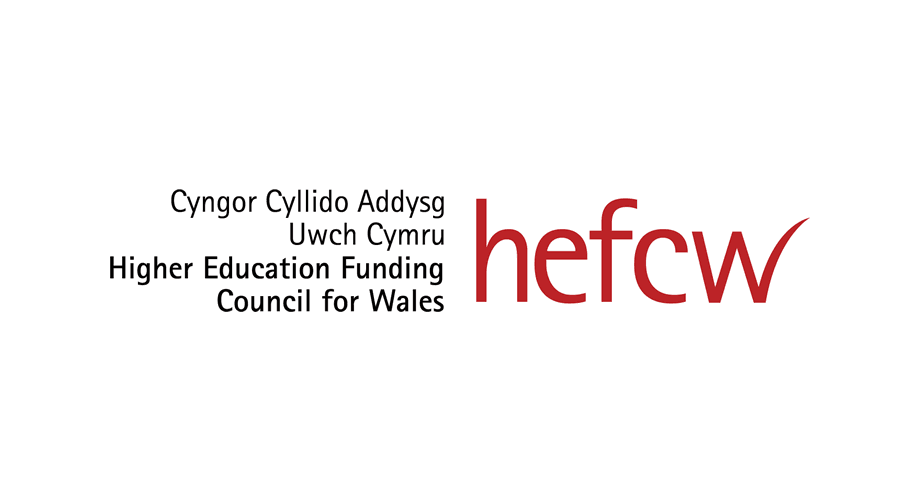 Mae’r swydd hon yn bosib o ganlyniad i gyllid gan Gyngor Cyllido Addysg Uwch Cymru.